EVENT HEADLINESUB-HEADLINEEXAMPLE: MUSIC PARTYFOR HUMBER GIVES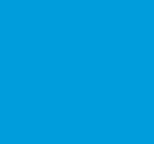 